Trabajo en grupo: Ámbitos de un Análisis de género y poder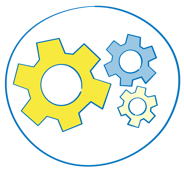 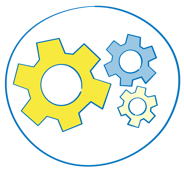 Duración prevista: 25 minutosObjetivo: familiarización con los elementos clave de un Análisis de género y poderDivida a las personas participantes en grupos.Entregue a los grupos copias impresas del escenario de Gardenia (consulte más abajo).Deje que las personas participantes reflexionen sobre la siguiente pregunta en grupos:¿Qué aspectos clave elegiría analizar de los distintos ámbitos del Análisis de género y poder en el contexto de Gardenia?Si es necesario, recuerde a los participantes los seis ámbitos del Análisis de género y poder (véase más abajo en consideraciones clave).Anime a los grupos a utilizar un rotafolio si lo desean.Deje tiempo al final para que los grupos comenten en sesión plenaria, para presentar las principales observaciones y respuestas a la pregunta.Consideraciones básicas:Leyes, políticas, reglamentos y prácticas institucionales: leyes/reglamentos laborales para personas refugiadas; cierre de escuelas durante la pandemia de salud; edad legal para contraer matrimonio, denuncia obligatoria.Normas sociales: roles de género que limitan el papel de la mujer a la función reproductiva, mientras que los hombres son considerados el segmento productivo de la sociedad; normas sociales que restringen la movilidad de las mujeres y las niñas; denegación del acceso a la educación escolar y superior para las niñas (a diferencia de los niños); limitaciones de movimiento y contactos sociales, así como de acceso a los servicios de salud reproductiva para las chicas solteras; normas sociales que promueven el matrimonio precoz a pesar de ser ilegal en el país; estigma asociado a la búsqueda de ayuda; crímenes de honor.Funciones, responsabilidades y uso del tiempo: papel reproductivo de las mujeres y las niñas frente al papel productivo de los hombres, denegación del acceso a la escuela y a la enseñanza superior para las niñas (en comparación con los niños); limitaciones de movimiento y contactos sociales, así como de acceso a los servicios de salud reproductiva para las niñas solteras.Patrones de toma de decisiones: capacidad limitada de mujeres y niñas (en particular) para tomar decisiones libremente, ejercer poder sobre sus cuerpos, controlar e influir en los demás.Acceso a los recursos y control de estos: acceso, uso o control limitado de los recursos: bienes, educación, salud sexual y reproductiva e información, por parte de mujeres y niñas (en particular). La denegación de recursos está tan normalizada en las comunidades que las mujeres y las niñas a menudo no son conscientes de que estos incidentes constituyen VG.Seguridad, dignidad y bienestar: acceso limitado a los servicios de respuesta a la VG para mujeres y niñas, crímenes de honor, matrimonios precoces, movilidad limitada y mayores riesgos en el hogar.IMPRESO: escenario de GardeniaA doce años desde que inició la crisis de Farmenia, las personas refugiadas permanecen en el exilio mientras su país sigue enfrentándose a un conflicto prolongado y a una crisis humanitaria abrumadora. En la vecina Gardenia, más del 80 % de las personas refugiadas registradas viven fuera de los campos, concentradas principalmente en zonas urbanas y rurales.Las personas refugiadas farmenianas pueden trabajar legalmente en Gardenia. Para las mujeres, las oportunidades de empleo y generación de ingresos siguen estando regidas por las expectativas de la sociedad de que cumplan sus roles de género. La participación de las mujeres en el mercado laboral se ve limitada por las restricciones a sus movimientos e interacciones sociales con el pretexto de protegerlas de los abusos y el acoso sexual, las cargas del cuidado doméstico y el apoyo a la educación de los niños debido al cierre de las escuelas durante la pandemia de salud que acaba de sufrir el país.En 2022, alrededor del 95 % de los casos denunciados de personas sobrevivientes de la VG asistidas por organizaciones proveedoras de servicios de gestión de casos eran mujeres, lo que coincide con las tendencias mundiales de la VG, que ponen de relieve que las mujeres y las niñas se ven afectadas de forma desproporcionada por la VG. El hogar sigue siendo inseguro para las mujeres y las niñas; alrededor del 86 % de los agresores son compañeros íntimos.Entre los comportamientos de control denunciados por las chicas se incluyen la denegación del acceso a la escuela y a la educación superior, las limitaciones de movimiento y de contactos sociales, así como el acceso a los servicios de salud reproductiva para las chicas solteras. Los maridos o familiares varones también impiden que las chicas asistan a las actividades de empoderamiento de chicas y a otros servicios. Por tanto, la denegación de recursos está normalizada en las comunidades, y las mujeres y las niñas a menudo no son conscientes de que estos incidentes constituyen violencia de género. Los matrimonios precoces constituyeron el mayor número de matrimonios forzados, y afectaron predominantemente a niñas entre 15 y 17 años, a pesar de ser ilegales en el país.Las agresiones sexuales y las violaciones constituyen algunas de las formas más graves de VG, con consecuencias potencialmente mortales, y sin embargo, son las formas de violencia menos denunciadas. El estigma asociado a la búsqueda de ayuda cuando se es víctima de violencia sexual y el temor a la presentación obligatoria de informes a la policía constituyen una importante barrera para que las personas sobrevivientes puedan denunciar, a lo que se suma el riesgo de crímenes de honor.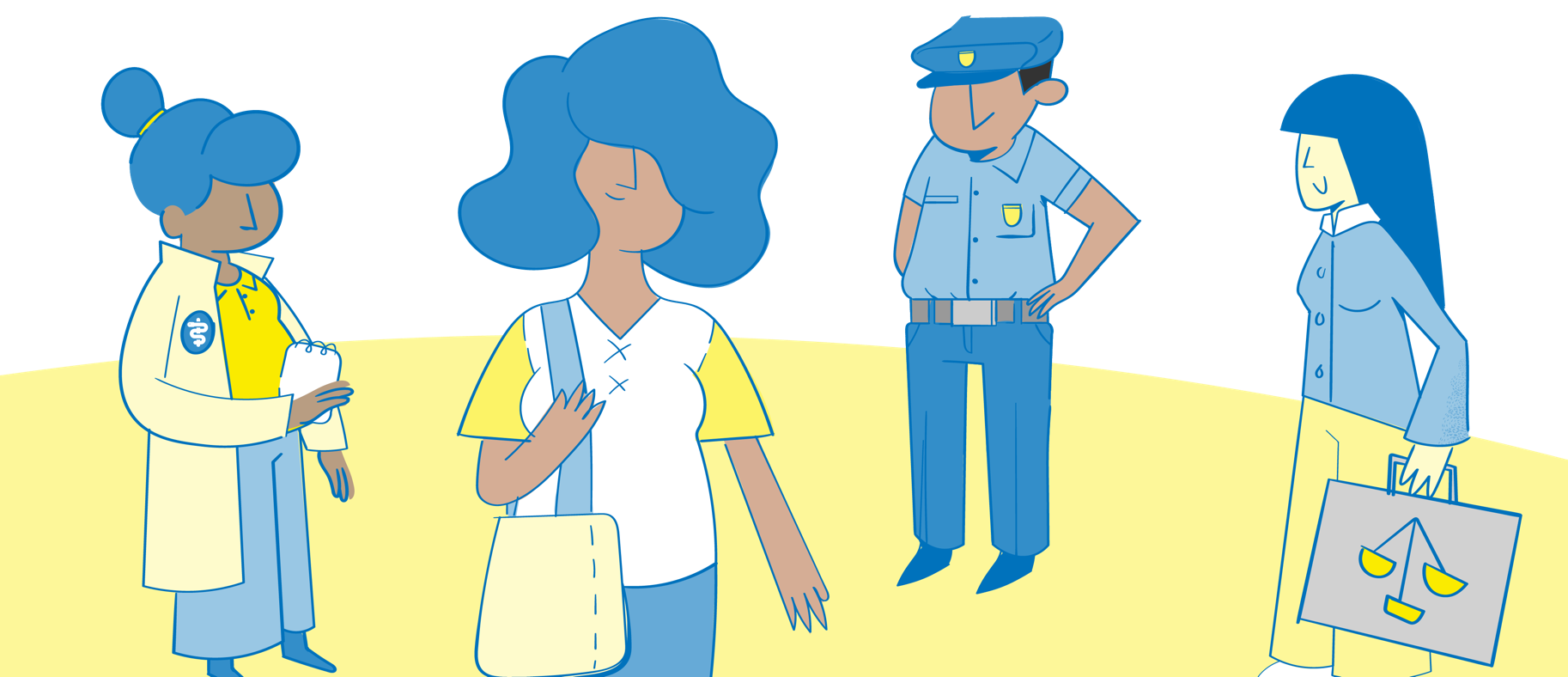 